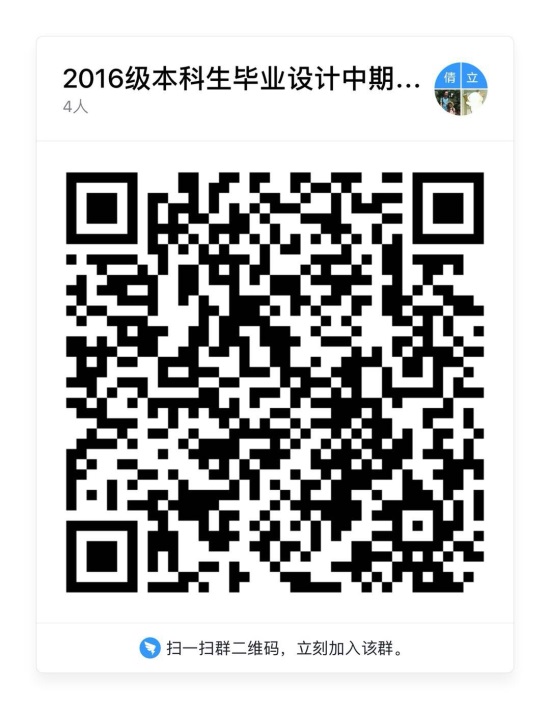 被被抽查学生扫上图二维码，加入钉钉群，将开题报告、文献综述和外文翻译交检查组，并进行8-10分钟的自述汇报。抽查时间2020年4月2号（周四）下午14：30开始计算机与信息工程学院2016级毕业设计中期检查名单计算机与信息工程学院2016级毕业设计中期检查名单计算机与信息工程学院2016级毕业设计中期检查名单计算机与信息工程学院2016级毕业设计中期检查名单计算机与信息工程学院2016级毕业设计中期检查名单序号毕设题目班级姓名地点         1基于web的留学生基础计算机课程作业提交和自动批改系统的设计与实现软件1602南彬线上钉钉群2Spring Boot博客系统开发软件1602王启鹏线上钉钉群3基于3d深度学习的三维模型分析与合成技术软件1601肖俊线上钉钉群4区块链智能合约安全漏洞检测与防御计科1601杨丹彤线上钉钉群5基于混合现实的儿童自主阅读助手计科1601蔡玮林线上钉钉群6基于深度学习的弱监督医学影像辅助诊断算法研究计科1601张文博线上钉钉群7平板多媒体信息展示APP软件系统设计计科1602林振兵线上钉钉群8基于3d深度学习的三维模型分析与合成技术计科1602谢晓露线上钉钉群9多模态情感分析及应用安全1601徐宇超线上钉钉群10基于深度学习的甲状腺肿瘤识别算法安全1601杨硕线上钉钉群11Windows PE文件分析器的设计与实现安全1601戴金鹏线上钉钉群12P2P借贷平台借款人管理系统软件1601王志轩线上钉钉群